Образец № 8 Форма протокола заседания профсоюзного комитета ППО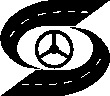 первиная профсоюзная организация ___Общероссийского профсоюза работников автомобильного транспорта и дорожного хозяйства Протокол Заседания профсоюзного комитета __________20____г.                    г. Екатеринбург  		              № _______Место проведения заседанияИзбрано членов  комитета: ___ чел.Присутствуют:  ___ чел.Кворум для проведения заседания имеетсяПриглашены: Председательствующий: ФИОСекретарь: ФИОПовестка дня1.__________________________________________________________________________________2.__________________________________________________________________________________1.СЛУШАЛИ:______________________________________________________                                                                                     (Ф.И.О. докладчика)Текст доклада прилагается или кратко записывается непосредственно в протоколе.ВЫСТУПИЛИ:_________________________________________________________________________________			(Ф.И.О., должность, краткое содержание, выступления)ПОСТАНОВИЛИ:____________________________________________________________________                                                                         (текст постановления)ГОЛОСОВАЛИ: за — _________, против — ________, воздержались — ______ Председательствующий          ____________        			___________________                                                        	          (подпись)                			              (инициалы,  фамилия)Секретарь                                ____________        			___________________                                                        	          (подпись)                			              (инициалы,  фамилия)№№Фамилия, имя, отчествоДолжностьПредседатель ППО№№Фамилия, имя, отчествоДолжность